Spelling at Corpus Christi Catholic PrimarySpelling at Corpus Christi Catholic PrimarySpelling at Corpus Christi Catholic PrimarySpelling at Corpus Christi Catholic PrimarySpelling at Corpus Christi Catholic PrimarySpelling at Corpus Christi Catholic PrimarySpelling at Corpus Christi Catholic PrimaryAutumn 1Autumn 2Spring 1Spring 2Summer 1Summer 2Reception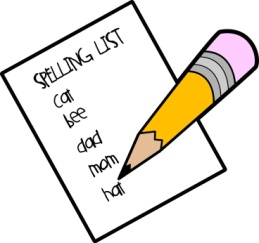 Letter sets 1 and 2 VC and CVC words using letter sets 1 and 2 from Letters and Sounds.  Letter sets 3 and 4 CVC words using letter sets 1 to 4.  Letter sets 3 and 4CVCC words using letter sets 1 to 4. Letter set 5 CVC words using letter sets 1 to 5.CVCC words using letter sets 1 to 5.  Letter set 6 and 7    CVC words using letter sets 1 to 7. Consonant digraphs, final ‘sh’, ‘th’, ‘ch’Consonant digraph: final phoneme.Consonant digraph: initial phoneme.Final blend ‘ng’	Vowel sounds influenced by ‘r’Vowel sounds influenced by ‘r’: ‘ar’ is often used in the middle or at the end of a word. Vowel diphthong ‘ow’	‘ear’, ‘air’‘er’, ‘ure’Vowel digraph ‘ai’Vowel digraph ‘ee’Letter string ‘igh’ sounding long ‘i’Vowel digraph ‘oa’Long and short ‘oo’	Final blends ‘ed’, ‘nd’, ‘st’Final blends ‘ft’, ‘lt’, ‘nt’Final blends ‘lk’, ‘nk’, ‘sk’Final blends ‘lp’, ‘mp’, ‘sp’Initial blends ‘sl’, ‘pl’, ‘fl’Initial blends ‘sc’, ‘bl’, ‘gl’Initial blends ‘cr’, ‘dr’, ‘fr’Initial blends ‘gr’, ‘pr’, ‘tr’Initial blends ‘sm’, ‘sn’, ‘sw’Initial blends ‘st’, ‘sp’, ‘spl’ Autumn 1Autumn 1Autumn 1Autumn 2Autumn 2Autumn 2Spring 1Spring 1Spring 1Spring 2Spring 2Spring 2Spring 2Summer 1Summer 1Summer 1Summer 2Summer 2Year 1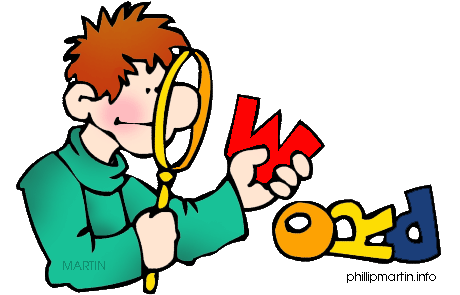 c’, ‘k’, ‘ck’ sounding ‘k’‘I’, ‘ll’ sounding ‘l’‘s’, ‘ss’, ‘zz’‘f’, ‘ff’, ‘ph’ sounding ‘f’‘w’, ‘wh’ sounding ‘w’c’, ‘k’, ‘ck’ sounding ‘k’‘I’, ‘ll’ sounding ‘l’‘s’, ‘ss’, ‘zz’‘f’, ‘ff’, ‘ph’ sounding ‘f’‘w’, ‘wh’ sounding ‘w’c’, ‘k’, ‘ck’ sounding ‘k’‘I’, ‘ll’ sounding ‘l’‘s’, ‘ss’, ‘zz’‘f’, ‘ff’, ‘ph’ sounding ‘f’‘w’, ‘wh’ sounding ‘w’Final ‘tch’, ‘ch’ soundv’, ‘ve’ sounding ‘v’‘y’ sounding ‘ee’SyllablesCompound wordsFinal ‘tch’, ‘ch’ soundv’, ‘ve’ sounding ‘v’‘y’ sounding ‘ee’SyllablesCompound wordsFinal ‘tch’, ‘ch’ soundv’, ‘ve’ sounding ‘v’‘y’ sounding ‘ee’SyllablesCompound words‘ai’, ‘ay’, ‘a-e’ sounding long ‘a’‘ee’, ‘ea’, ‘e-e’ sounding long ‘e’	‘igh’, ‘ie’, ‘i-e’ sounding long ‘i’‘ow’, ‘oa’, ‘o-e’ sounding long ‘o’‘ew’, ‘ue’, ‘u-e’ sounding long ‘u’‘ai’, ‘ay’, ‘a-e’ sounding long ‘a’‘ee’, ‘ea’, ‘e-e’ sounding long ‘e’	‘igh’, ‘ie’, ‘i-e’ sounding long ‘i’‘ow’, ‘oa’, ‘o-e’ sounding long ‘o’‘ew’, ‘ue’, ‘u-e’ sounding long ‘u’‘ai’, ‘ay’, ‘a-e’ sounding long ‘a’‘ee’, ‘ea’, ‘e-e’ sounding long ‘e’	‘igh’, ‘ie’, ‘i-e’ sounding long ‘i’‘ow’, ‘oa’, ‘o-e’ sounding long ‘o’‘ew’, ‘ue’, ‘u-e’ sounding long ‘u’Vowel digraphsMagic ‘e’Long ‘a’, ‘e’, ‘i’, ‘o’, ‘u’‘ie’, ‘y’, ‘oe’ sounding long ‘ee’, ‘i’, ‘o’‘oo’ sounding ‘oo’, ‘u’Vowel digraphsMagic ‘e’Long ‘a’, ‘e’, ‘i’, ‘o’, ‘u’‘ie’, ‘y’, ‘oe’ sounding long ‘ee’, ‘i’, ‘o’‘oo’ sounding ‘oo’, ‘u’Vowel digraphsMagic ‘e’Long ‘a’, ‘e’, ‘i’, ‘o’, ‘u’‘ie’, ‘y’, ‘oe’ sounding long ‘ee’, ‘i’, ‘o’‘oo’ sounding ‘oo’, ‘u’Vowel digraphsMagic ‘e’Long ‘a’, ‘e’, ‘i’, ‘o’, ‘u’‘ie’, ‘y’, ‘oe’ sounding long ‘ee’, ‘i’, ‘o’‘oo’ sounding ‘oo’, ‘u’Long and short ‘ow’ sound‘oi’and ‘oy’‘ar’ and ‘or’‘or’, ‘aw, ‘au’ sounding ‘or’ ‘er’, ‘ir’, ‘ur’ sounding ‘er’Long and short ‘ow’ sound‘oi’and ‘oy’‘ar’ and ‘or’‘or’, ‘aw, ‘au’ sounding ‘or’ ‘er’, ‘ir’, ‘ur’ sounding ‘er’Long and short ‘ow’ sound‘oi’and ‘oy’‘ar’ and ‘or’‘or’, ‘aw, ‘au’ sounding ‘or’ ‘er’, ‘ir’, ‘ur’ sounding ‘er’‘air’, ‘are’, ‘ear’ sounding ‘air’Suffix ‘s’, ‘es’ for pluralsSuffix ‘ing’, ‘ed’, ‘er’Suffix ‘er’, ‘est’Prefix ‘un’, ‘dis’‘air’, ‘are’, ‘ear’ sounding ‘air’Suffix ‘s’, ‘es’ for pluralsSuffix ‘ing’, ‘ed’, ‘er’Suffix ‘er’, ‘est’Prefix ‘un’, ‘dis’Autumn 1Autumn 1Autumn 1Autumn 2Autumn 2Autumn 2Spring 1Spring 1Spring 1Spring 2Spring 2Spring 2Spring 2Summer 1Summer 1Summer 1Summer 2Summer 2Year 2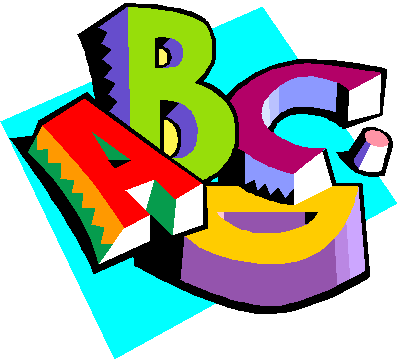 ‘dge’, ‘ge’, ‘g’ sounding ‘j’‘c’ sounding ‘s’	Silent letters ‘k’, ‘w’, ‘g’‘le’ ending‘el’, ‘al’ endings‘il’, ‘ol’ endings‘dge’, ‘ge’, ‘g’ sounding ‘j’‘c’ sounding ‘s’	Silent letters ‘k’, ‘w’, ‘g’‘le’ ending‘el’, ‘al’ endings‘il’, ‘ol’ endings‘dge’, ‘ge’, ‘g’ sounding ‘j’‘c’ sounding ‘s’	Silent letters ‘k’, ‘w’, ‘g’‘le’ ending‘el’, ‘al’ endings‘il’, ‘ol’ endingsApostrophe for contractionsApostrophe for possession‘y’ sounding long ‘i’‘y’ sounding long ‘e’Apostrophe for contractionsApostrophe for possession‘y’ sounding long ‘i’‘y’ sounding long ‘e’Apostrophe for contractionsApostrophe for possession‘y’ sounding long ‘i’‘y’ sounding long ‘e’ ‘ey’ sounding long ‘e’‘a’ sounding ‘or’‘a’ sounding ‘o’, ‘or’‘o’ sounding ‘u’‘or’, ‘ir’, ‘ear’ sounding ‘ur’ ‘ey’ sounding long ‘e’‘a’ sounding ‘or’‘a’ sounding ‘o’, ‘or’‘o’ sounding ‘u’‘or’, ‘ir’, ‘ear’ sounding ‘ur’ ‘ey’ sounding long ‘e’‘a’ sounding ‘or’‘a’ sounding ‘o’, ‘or’‘o’ sounding ‘u’‘or’, ‘ir’, ‘ear’ sounding ‘ur’Homophones ‘ai’, ‘a-e’ Homophones ‘ee’, ‘ea’Homophones silent ‘k’	Homophones silent ‘w’	Homophones ‘ai’, ‘a-e’ Homophones ‘ee’, ‘ea’Homophones silent ‘k’	Homophones silent ‘w’	Homophones ‘ai’, ‘a-e’ Homophones ‘ee’, ‘ea’Homophones silent ‘k’	Homophones silent ‘w’	Homophones ‘ai’, ‘a-e’ Homophones ‘ee’, ‘ea’Homophones silent ‘k’	Homophones silent ‘w’	Suffix ‘er’, ‘est’ Suffix ‘ed’, ‘ing’Suffix ‘ier’, ‘iest’Suffix ‘ied’, ‘ing’Suffix ‘er’, ‘est’Suffix ‘er’, ‘est’ Suffix ‘ed’, ‘ing’Suffix ‘ier’, ‘iest’Suffix ‘ied’, ‘ing’Suffix ‘er’, ‘est’Suffix ‘er’, ‘est’ Suffix ‘ed’, ‘ing’Suffix ‘ier’, ‘iest’Suffix ‘ied’, ‘ing’Suffix ‘er’, ‘est’Suffix ‘ed’, ‘ing’Suffix ‘ly’, ‘ness’Suffix ‘ily’, ‘iness’Suffix ‘ion’	Suffix ‘ed’, ‘ing’Suffix ‘ly’, ‘ness’Suffix ‘ily’, ‘iness’Suffix ‘ion’	Autumn 1Autumn 1Autumn 1Autumn 1Autumn 2Autumn 2Autumn 2Spring 1Spring 1Spring 1Spring 2Spring 2Summer 1Summer 1Summer 1Summer 2Summer 2Summer 2Year 3National Curriculum Statutory Word listactual learn group heard arrive circle often buildactual learn group heard arrive circle often buildactual learn group heard arrive circle often buildactual learn group heard arrive circle often buildeight caught centre century heart breath busy earlyeight caught centre century heart breath busy earlyeight caught centre century heart breath busy earlycontinue decide island minute difficult earth consider enough continue decide island minute difficult earth consider enough continue decide island minute difficult earth consider enough perhaps address guard material recent guideforward fruit  perhaps address guard material recent guideforward fruit  though notice quarter length library famous describe mention answer appear    though notice quarter length library famous describe mention answer appear    though notice quarter length library famous describe mention answer appear    actually extreme February certain height historyimagine increase interest important  actually extreme February certain height historyimagine increase interest important  actually extreme February certain height historyimagine increase interest important  Spelling Programme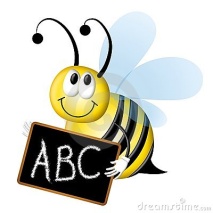 Suffix ‘ing’Suffix ‘ed’Suffix ‘er’Suffix ‘ing’Suffix ‘ed’Suffix ‘er’Suffix ‘ing’Suffix ‘ed’Suffix ‘er’Suffix ‘ing’Suffix ‘ed’Suffix ‘er’Suffix ‘ion’Suffix ‘ly’Prefix ‘un’, ‘dis’, ‘mis’Suffix ‘ion’Suffix ‘ly’Prefix ‘un’, ‘dis’, ‘mis’Suffix ‘ion’Suffix ‘ly’Prefix ‘un’, ‘dis’, ‘mis’Prefix ‘in’, ‘il’, ‘ir’‘y’ sounding ‘i’‘ou’ sounding ‘u’, ‘ow’, ‘oo’	Prefix ‘in’, ‘il’, ‘ir’‘y’ sounding ‘i’‘ou’ sounding ‘u’, ‘ow’, ‘oo’	Prefix ‘in’, ‘il’, ‘ir’‘y’ sounding ‘i’‘ou’ sounding ‘u’, ‘ow’, ‘oo’	‘ei’, ‘eigh’, ‘ey’ sounding long ‘a’Letter string ‘ure’Irregular tense changes ‘ow’ to ‘ew’‘ei’, ‘eigh’, ‘ey’ sounding long ‘a’Letter string ‘ure’Irregular tense changes ‘ow’ to ‘ew’Irregular tense changes ‘ing’ to ‘ang’Common Homophones	Irregular tense changes ‘ing’ to ‘ang’Common Homophones	Irregular tense changes ‘ing’ to ‘ang’Common Homophones	Homophones ‘ai’, ‘a-e’Homophones ‘ee’, ‘ea’	Homophones ‘st’, ‘ssed’Homophones ‘ai’, ‘a-e’Homophones ‘ee’, ‘ea’	Homophones ‘st’, ‘ssed’Homophones ‘ai’, ‘a-e’Homophones ‘ee’, ‘ea’	Homophones ‘st’, ‘ssed’Autumn 1Autumn 1Autumn 1Autumn 1Autumn 2Autumn 2Autumn 2Spring 1Spring 1Spring 1Spring 2Spring 2Summer 1Summer 1Summer 1Summer 2Summer 2Summer 2Year 4National Curriculum Statutory Word listaccident believe strange reign interest variouspossible grammar  accident believe strange reign interest variouspossible grammar  accident believe strange reign interest variouspossible grammar  accident believe strange reign interest variouspossible grammar  woman women promise therefore opposite ordinary perhaps pressure  woman women promise therefore opposite ordinary perhaps pressure  woman women promise therefore opposite ordinary perhaps pressure  particular calendar popular position possess possession purpose potatoes  particular calendar popular position possess possession purpose potatoes  particular calendar popular position possess possession purpose potatoes  different exercise regular complete remember sentence separate special thought weight  different exercise regular complete remember sentence separate special thought weight  straight favourite strength suppose surprise bicycle business medicine natural naughty   straight favourite strength suppose surprise bicycle business medicine natural naughty   straight favourite strength suppose surprise bicycle business medicine natural naughty   peculiar occasion occasionally probably knowledge experiment experience question disappear importantpeculiar occasion occasionally probably knowledge experiment experience question disappear importantpeculiar occasion occasionally probably knowledge experiment experience question disappear importantSpelling Programme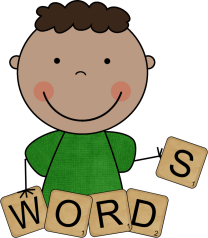 Prefix ‘super’, ‘sub’, ‘inter’Prefix ‘anti’, ‘non’, ‘auto’ Prefix ‘pre’, ‘de’, ‘re’Prefix ‘super’, ‘sub’, ‘inter’Prefix ‘anti’, ‘non’, ‘auto’ Prefix ‘pre’, ‘de’, ‘re’Prefix ‘super’, ‘sub’, ‘inter’Prefix ‘anti’, ‘non’, ‘auto’ Prefix ‘pre’, ‘de’, ‘re’Prefix ‘super’, ‘sub’, ‘inter’Prefix ‘anti’, ‘non’, ‘auto’ Prefix ‘pre’, ‘de’, ‘re’Prefix ‘in’, ‘im’, ‘imm’Suffix ‘ing’Suffix ‘er’, ‘ed’	Prefix ‘in’, ‘im’, ‘imm’Suffix ‘ing’Suffix ‘er’, ‘ed’	Prefix ‘in’, ‘im’, ‘imm’Suffix ‘ing’Suffix ‘er’, ‘ed’	Suffix ‘ous’Suffix ‘tion’, ‘cian’‘sion’, ‘ssion’	Suffix ‘ous’Suffix ‘tion’, ‘cian’‘sion’, ‘ssion’	Suffix ‘ous’Suffix ‘tion’, ‘cian’‘sion’, ‘ssion’	‘ch’ sounding ‘k’‘ch’, ‘gue’, ‘que’ sounding ‘sh’, ‘g’, ‘k’‘sc’ sounding ‘sk’, ‘s’	‘ch’ sounding ‘k’‘ch’, ‘gue’, ‘que’ sounding ‘sh’, ‘g’, ‘k’‘sc’ sounding ‘sk’, ‘s’	 ‘ei’, ‘eigh’, ‘ey’ sounding long ‘a’Apostrophe for possessive pluralsIrregular tense changes ‘eep’ to ‘ept’ ‘ei’, ‘eigh’, ‘ey’ sounding long ‘a’Apostrophe for possessive pluralsIrregular tense changes ‘eep’ to ‘ept’ ‘ei’, ‘eigh’, ‘ey’ sounding long ‘a’Apostrophe for possessive pluralsIrregular tense changes ‘eep’ to ‘ept’Irregular tense changes ‘end’ to ‘ent’	Homophones long ‘o’Homophones long ‘i’Irregular tense changes ‘end’ to ‘ent’	Homophones long ‘o’Homophones long ‘i’Irregular tense changes ‘end’ to ‘ent’	Homophones long ‘o’Homophones long ‘i’Autumn 1Autumn 2Autumn 2Autumn 2Autumn 2Spring 1Spring 1Spring 2Spring 2Spring 2Summer 1Summer 1Summer 1Summer 2Summer 2Summer 2Year 5National Curriculum Statutory Word listYear 5National Curriculum Statutory Word listoccur accompany according  achieve aggressive forty ancient apparent occupy attached available average awkward bargain bruise category cemetery critic community attached available average awkward bargain bruise category cemetery critic community attached available average awkward bargain bruise category cemetery critic community attached available average awkward bargain bruise category cemetery critic community communicate competition conscience conscious dictionary equipped curiosity definite harassforeign    communicate competition conscience conscious dictionary equipped curiosity definite harassforeign    controversy convenience correspond criticise desperate determined disastrous embarrass environment equipment   controversy convenience correspond criticise desperate determined disastrous embarrass environment equipment   controversy convenience correspond criticise desperate determined disastrous embarrass environment equipment   especially exaggerate hindrance excellent existence explanation familiar amateur frequently government   especially exaggerate hindrance excellent existence explanation familiar amateur frequently government   especially exaggerate hindrance excellent existence explanation familiar amateur frequently government   guarantee immediate knowledge experiment experience business possession disappear weight separate guarantee immediate knowledge experiment experience business possession disappear weight separate guarantee immediate knowledge experiment experience business possession disappear weight separate Spelling Programme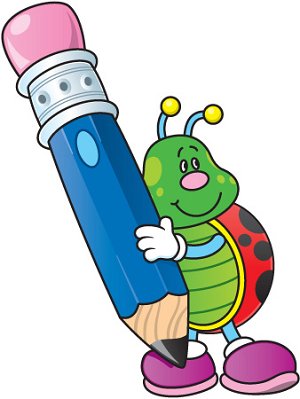 Spelling ProgrammeSuffix ‘cious’, ‘tious’Suffix ‘cial’, ‘tial’Suffix ‘ant’ Suffix ‘ent’Suffix ‘ance’Suffix ‘ence’ Suffix ‘able’Suffix ‘able’, ‘ible’Suffix ‘ance’Suffix ‘ence’ Suffix ‘able’Suffix ‘able’, ‘ible’Suffix ‘ance’Suffix ‘ence’ Suffix ‘able’Suffix ‘able’, ‘ible’Suffix ‘ance’Suffix ‘ence’ Suffix ‘able’Suffix ‘able’, ‘ible’Suffix ‘ably’, ‘ibly’	Vowel suffix with words ending ‘fer’	Vowel sounds ‘ie’, ‘ei’Suffix ‘ably’, ‘ibly’	Vowel suffix with words ending ‘fer’	Vowel sounds ‘ie’, ‘ei’Letter string ‘ough’Silent letters ‘b’, ‘c’Silent letters ‘g’, ‘k’Letter string ‘ough’Silent letters ‘b’, ‘c’Silent letters ‘g’, ‘k’Letter string ‘ough’Silent letters ‘b’, ‘c’Silent letters ‘g’, ‘k’Silent letters ‘h’, ‘k’Silent letters ‘t’, ‘n’Silent letters ‘u’, ‘w’Silent letters ‘h’, ‘k’Silent letters ‘t’, ‘n’Silent letters ‘u’, ‘w’Silent letters ‘h’, ‘k’Silent letters ‘t’, ‘n’Silent letters ‘u’, ‘w’Homophones ‘ce’, ‘se’ (cy, sy)	Homophones ‘ow’, ‘ou’Homophones ‘ce’, ‘se’ (cy, sy)	Homophones ‘ow’, ‘ou’Homophones ‘ce’, ‘se’ (cy, sy)	Homophones ‘ow’, ‘ou’Autumn 1Autumn 2Autumn 2Autumn 2Autumn 2Spring 1Spring 1Spring 2Spring 2Spring 2Summer 1Summer 1Summer 1Summer 2Summer 2Summer 2Year 6National Curriculum Statutory Word listYear 6National Curriculum Statutory Word listindividual interfere interrupt language leisure lightning marvellous mischievous muscle necessary   recommend relevant restaurant signature sincere immediately soldier stomach sufficient suggest twelfth variety vegetable vehicle yacht  recommend relevant restaurant signature sincere immediately soldier stomach sufficient suggest twelfth variety vegetable vehicle yacht  recommend relevant restaurant signature sincere immediately soldier stomach sufficient suggest twelfth variety vegetable vehicle yacht  recommend relevant restaurant signature sincere immediately soldier stomach sufficient suggest twelfth variety vegetable vehicle yacht  neighbour nuisance appreciate accommodate opportunity parliament persuadephysical prejudice privilege profession programme pronunciation queue recognise   neighbour nuisance appreciate accommodate opportunity parliament persuadephysical prejudice privilege profession programme pronunciation queue recognise   symbol system temperature thorough committee environment government communicate accommodate embarrass rhyme rhythm sacrifice secretary shoulder   symbol system temperature thorough committee environment government communicate accommodate embarrass rhyme rhythm sacrifice secretary shoulder   symbol system temperature thorough committee environment government communicate accommodate embarrass rhyme rhythm sacrifice secretary shoulder   appreciate conscious competition definite convenience desperate disastrous especially equipment foreignfamiliar frequently government guarantee immediate appreciate conscious competition definite convenience desperate disastrous especially equipment foreignfamiliar frequently government guarantee immediate appreciate conscious competition definite convenience desperate disastrous especially equipment foreignfamiliar frequently government guarantee immediate Children to apply previous spellings in writing. Children to apply previous spellings in writing. Children to apply previous spellings in writing. Spelling Programme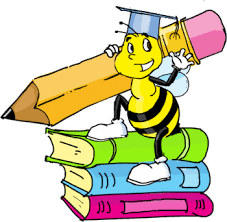 Spelling ProgrammeHyphens to join prefixesHyphens for clarity with homophones	Hyphens for compound adjectivesUnstressed vowelsUnstressed consonantsLatin prefixes ‘uni’, ‘bi’, ‘tri’ Latin prefixes ‘circ’, ‘tele’, ‘trans’Unstressed vowelsUnstressed consonantsLatin prefixes ‘uni’, ‘bi’, ‘tri’ Latin prefixes ‘circ’, ‘tele’, ‘trans’Unstressed vowelsUnstressed consonantsLatin prefixes ‘uni’, ‘bi’, ‘tri’ Latin prefixes ‘circ’, ‘tele’, ‘trans’Latin prefixes ‘min’, ‘magn’, ‘multi’Latin roots ‘tract’, ‘struct’, ‘port’	Suffix ‘en’, ‘ify’, ‘ate’Latin prefixes ‘min’, ‘magn’, ‘multi’Latin roots ‘tract’, ‘struct’, ‘port’	Suffix ‘en’, ‘ify’, ‘ate’Latin prefixes ‘min’, ‘magn’, ‘multi’Latin roots ‘tract’, ‘struct’, ‘port’	Suffix ‘en’, ‘ify’, ‘ate’ Suffix ‘ness’Suffix ‘ity’Letter strings ‘ial’, ‘ious’ Suffix ‘ness’Suffix ‘ity’Letter strings ‘ial’, ‘ious’ Suffix ‘ness’Suffix ‘ity’Letter strings ‘ial’, ‘ious’Roots and affixesBuilding multisyllabic words using word families and affixes Roots and affixesBuilding multisyllabic words using word families and affixes Roots and affixesBuilding multisyllabic words using word families and affixes Application of spelling rulesApplication of spelling rulesApplication of spelling rules